ПРАВИТЕЛЬСТВО МОСКВЫДЕПАРТАМЕНТ ФИНАНСОВ ГОРОДА МОСКВЫПРИКАЗот 29 сентября 2023 г. N 164О СОЗДАНИИ МОЛОДЕЖНОГО ОБЩЕСТВЕННОГО СОВЕТА ПРИ ДЕПАРТАМЕНТЕФИНАНСОВ ГОРОДА МОСКВЫВ соответствии с Федеральным законом от 21 июля 2014 г. N 212-ФЗ "Об основах общественного контроля в Российской Федерации" и приказом Департамента финансов города Москвы от 15 сентября 2023 г. N 154 "Об утверждении Положения о Молодежном общественном совете при Департаменте финансов города Москвы" приказываю:1. Создать Молодежный общественный совет при Департаменте финансов города Москвы и утвердить его состав согласно приложению (не приводится) к настоящему приказу.2. Назначить ответственным за взаимодействие с Молодежным общественным советом при Департаменте финансов города Москвы заместителя руководителя Департамента финансов города Москвы Комкову Ю.Б.3. Назначить ответственным секретарем Молодежного общественного совета при Департаменте финансов города Москвы главного специалиста Управления повышения финансовой грамотности населения Железнову Н.С.4. Признать утратившим силу приказ Департамента финансов города Москвы от 15 сентября 2021 г. N 226 "О создании Молодежного общественного совета при Департаменте финансов города Москвы".5. Контроль за выполнением настоящего приказа оставляю за собой.Министр Правительства Москвы,руководитель Департаментафинансов города МосквыЕ.Ю. Зяббарова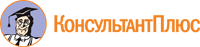 